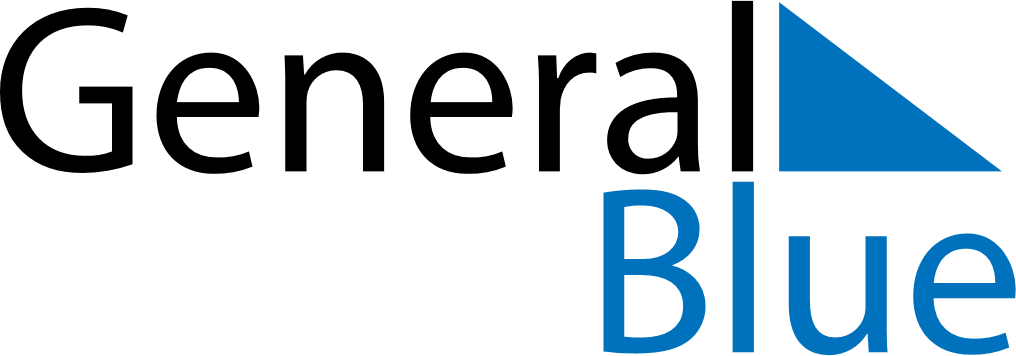 July 2024July 2024July 2024July 2024July 2024July 2024Pudasjaervi, North Ostrobothnia, FinlandPudasjaervi, North Ostrobothnia, FinlandPudasjaervi, North Ostrobothnia, FinlandPudasjaervi, North Ostrobothnia, FinlandPudasjaervi, North Ostrobothnia, FinlandPudasjaervi, North Ostrobothnia, FinlandSunday Monday Tuesday Wednesday Thursday Friday Saturday 1 2 3 4 5 6 Sunrise: 2:14 AM Sunset: 12:18 AM Daylight: 22 hours and 4 minutes. Sunrise: 2:17 AM Sunset: 12:15 AM Daylight: 21 hours and 58 minutes. Sunrise: 2:20 AM Sunset: 12:12 AM Daylight: 21 hours and 52 minutes. Sunrise: 2:23 AM Sunset: 12:09 AM Daylight: 21 hours and 45 minutes. Sunrise: 2:27 AM Sunset: 12:06 AM Daylight: 21 hours and 39 minutes. Sunrise: 2:30 AM Sunset: 12:03 AM Daylight: 21 hours and 32 minutes. 7 8 9 10 11 12 13 Sunrise: 2:34 AM Sunset: 12:00 AM Daylight: 21 hours and 26 minutes. Sunrise: 2:37 AM Sunset: 11:57 PM Daylight: 21 hours and 19 minutes. Sunrise: 2:41 AM Sunset: 11:53 PM Daylight: 21 hours and 12 minutes. Sunrise: 2:45 AM Sunset: 11:50 PM Daylight: 21 hours and 5 minutes. Sunrise: 2:48 AM Sunset: 11:46 PM Daylight: 20 hours and 58 minutes. Sunrise: 2:52 AM Sunset: 11:43 PM Daylight: 20 hours and 50 minutes. Sunrise: 2:56 AM Sunset: 11:40 PM Daylight: 20 hours and 43 minutes. 14 15 16 17 18 19 20 Sunrise: 2:59 AM Sunset: 11:36 PM Daylight: 20 hours and 36 minutes. Sunrise: 3:03 AM Sunset: 11:32 PM Daylight: 20 hours and 29 minutes. Sunrise: 3:07 AM Sunset: 11:29 PM Daylight: 20 hours and 21 minutes. Sunrise: 3:11 AM Sunset: 11:25 PM Daylight: 20 hours and 14 minutes. Sunrise: 3:14 AM Sunset: 11:22 PM Daylight: 20 hours and 7 minutes. Sunrise: 3:18 AM Sunset: 11:18 PM Daylight: 19 hours and 59 minutes. Sunrise: 3:22 AM Sunset: 11:15 PM Daylight: 19 hours and 52 minutes. 21 22 23 24 25 26 27 Sunrise: 3:26 AM Sunset: 11:11 PM Daylight: 19 hours and 45 minutes. Sunrise: 3:29 AM Sunset: 11:07 PM Daylight: 19 hours and 37 minutes. Sunrise: 3:33 AM Sunset: 11:04 PM Daylight: 19 hours and 30 minutes. Sunrise: 3:37 AM Sunset: 11:00 PM Daylight: 19 hours and 23 minutes. Sunrise: 3:41 AM Sunset: 10:56 PM Daylight: 19 hours and 15 minutes. Sunrise: 3:44 AM Sunset: 10:53 PM Daylight: 19 hours and 8 minutes. Sunrise: 3:48 AM Sunset: 10:49 PM Daylight: 19 hours and 0 minutes. 28 29 30 31 Sunrise: 3:52 AM Sunset: 10:45 PM Daylight: 18 hours and 53 minutes. Sunrise: 3:55 AM Sunset: 10:41 PM Daylight: 18 hours and 46 minutes. Sunrise: 3:59 AM Sunset: 10:38 PM Daylight: 18 hours and 38 minutes. Sunrise: 4:03 AM Sunset: 10:34 PM Daylight: 18 hours and 31 minutes. 